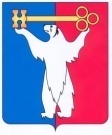 АДМИНИСТРАЦИЯ ГОРОДА НОРИЛЬСКАКРАСНОЯРСКОГО КРАЯПОСТАНОВЛЕНИЕ24.06.2021	г. Норильск	№ 306В целях урегулирования отдельных вопросов, связанных с ведением исполнительного производства и контролем за ним в Администрации города Норильска, ее структурных подразделениях, наделенных правами юридического лица, и муниципальных учреждениях муниципального образования город Норильск,ПОСТАНОВЛЯЮ:1. Признать утратившим силу: - постановление Администрации города Норильска от 29.04.2014 № 228 «Об утверждении Порядка ведения в Администрации города Норильска и муниципальных учреждениях муниципального образования город Норильск исполнительного производства»;- постановление Администрации города Норильска от 03.07.2014 № 387 «О внесении изменений в постановление Администрации города Норильска от 29.04.2014 № 228»;- постановление Администрации города Норильска от 08.09.2014 № 508 «О внесении изменений в постановление Администрации города Норильска от 29.04.2014 № 228»;- постановление Администрации города Норильска от 05.11.2014 № 601 «О внесении изменений в постановление Администрации города Норильска от 29.04.2014 № 228»;- постановление Администрации города Норильска от 21.03.2017 № 130 «О внесении изменений в постановление Администрации города Норильска от 29.04.2014 № 228»;- постановление Администрации города Норильска от 14.05.2020 № 214 «О внесении изменений в постановление Администрации города Норильска от 29.04.2014 № 228»;- постановление Администрации города Норильска от 23.07.2020 № 378 «О внесении изменений в постановление Администрации города Норильска от 29.04.2014 № 228».2.	Опубликовать настоящее постановление в газете «Заполярная правда»
и разместить его на официальном сайте муниципального образования город Норильск.3. Настоящее постановление в ступает в силу с 06.09.2021.Глава города Норильска								      Д.В. КарасевО признании утратившим силу отдельных постановлений Администрации города Норильска 